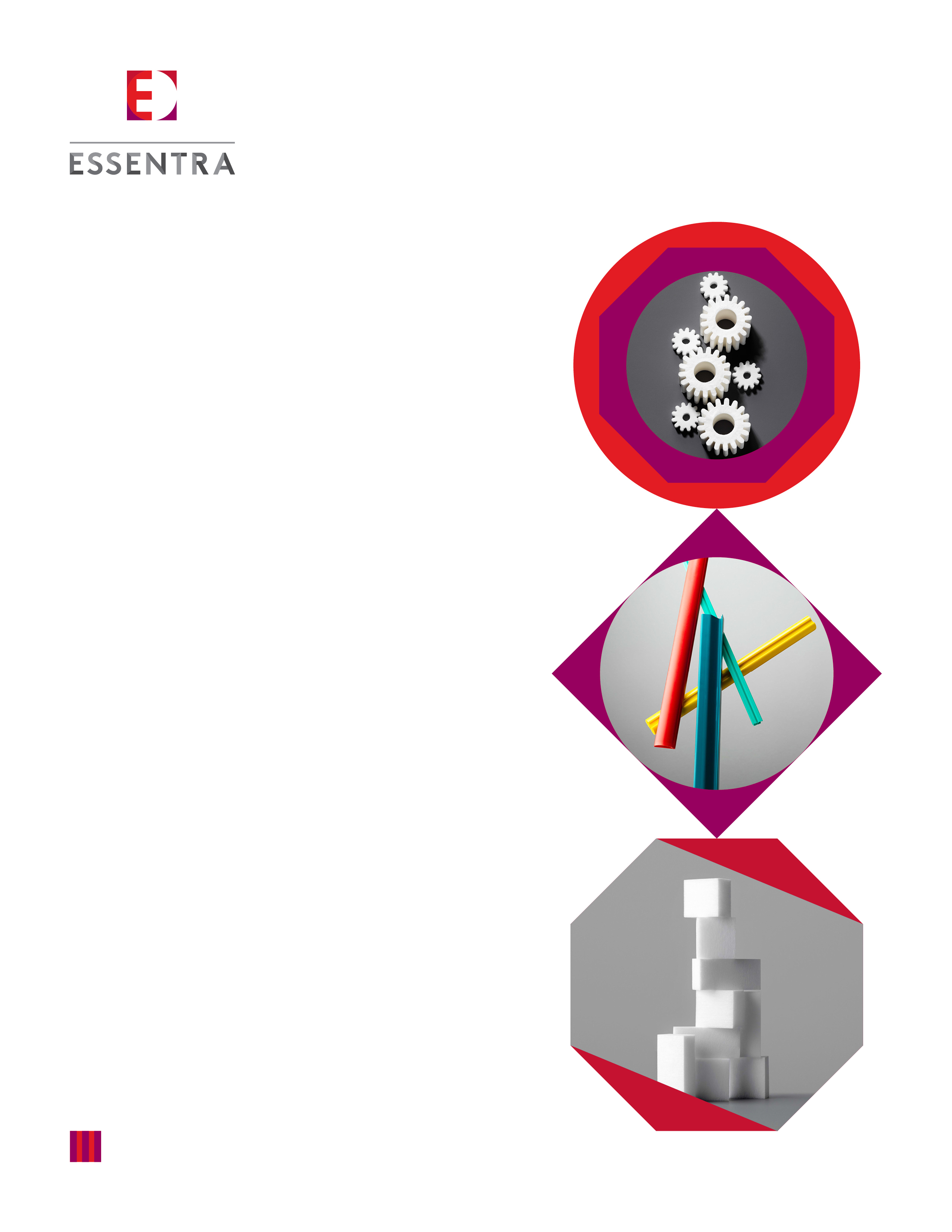 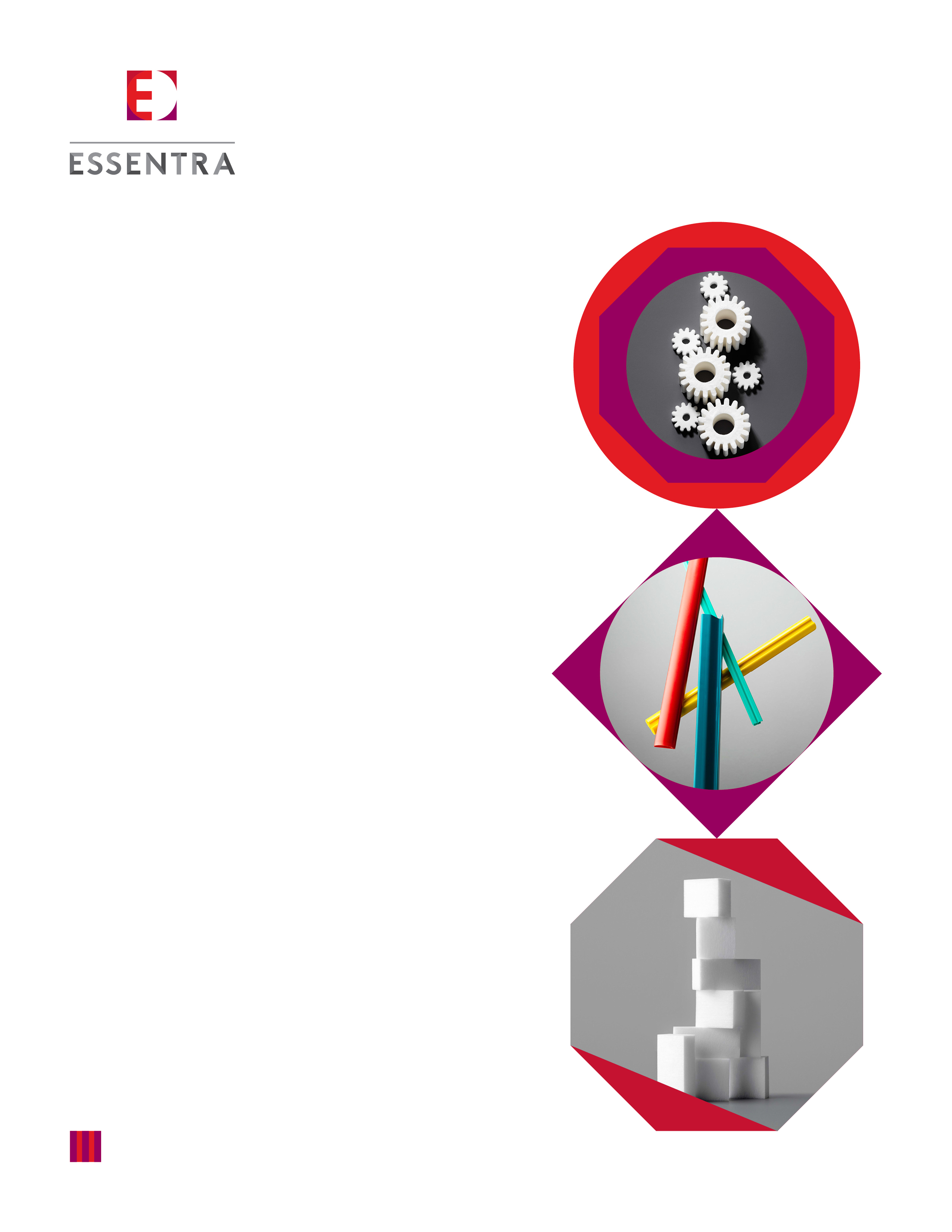 Essentra plc jest firmą międzynarodową i wiodącym globalnym producentem rozwiązań 
w trzech dywizjach: Komponenty, Produkty Opakowaniowe i Produkty Filtrujące.  Jesteśmy obecni w 33 krajach na całym świecie, gdzie mamy zlokalizowanych 49 zakładów produkcyjnych, 64 centra sprzedażowo dystrybucyjne oraz 4 centra rozwojowe.Obecnie do naszego Zakładu Produkcyjnego w Lublinie, w którym produkujemy opakowania kartonowe z nadrukiem i etykiety samoprzylepne, poszukujemy kandydatów na stanowisko:		SPECJALISTA DS. OBSŁUGI KLIENTAlokalizacja: LublinDO ZADAŃ NA TYM STANOWISKU NALEŻY:Współpraca z klientami międzynarodowymi w zakresie przyjmowania i realizacji zamówień,Zarządzanie projektami związanymi z rozwojem nowych produktów, Koordynowanie przepływu informacji pomiędzy klientem, a poszczególnymi działami firmy,Forecastowanie sprzedaży,Przygotowywanie kalkulacji cenowych i przekazywanie ich do akceptacji,Monitorowanie poziomu należnosci przypisanego klienta,Koordynowanie przepływu dokumentów reklamacyjnych,Analiza stanów magazynowych,Raportowanie stanu realizacji zamówień,Badanie zadowolenia klienta.APLIKUJ JEŻELI:Masz wykształcenie wyższe i doświadczenie w pracy w firmie produkcyjnej na stanowisku związanym z obsługą klienta, Biegle posługujesz się językiem angielskim zarówno w mowie jak i w piśmie,Potrafisz szybko nawiązywać kontakty i masz doskonałe umiejętności interpersonalne,Jesteś gotów do częstych rozmów z klientami i nie masz barier w inicjowaniu kontaktów z klientem (głównie kontakt telefoniczny i mailowy),Masz doświadczenie w prowadzeniu rozmów handlowych i radzenia sobie w trudnych syutacjach z klientami,Dobrze współpracujesz w zespole,Potrafisz posługiwać się programem Excel.Znajomość drugiego języka obcego będzie dodatkowym atutem (preferowany francuski, niemiecki, rosyjski)W ZAMIAN OFERUJEMY:Możliwość zdobycia ciekawego doświadczenia w międzynarodowej organizacji i pracy z renomowanymi klientami 
z branży kosmetycznej i farmaceutycznej,Stabilne zatrudnienie w oparciu o umowę o pracę, w firmie o ugrutowanej pozycji rynkowej,Opiekę medyczną i pakiet socjalny,Pracę w przyjaznej atmosferze.Jeżeli jesteś zainteresowany tą ofertą przyślij nam swoje cv na adres e-mail: rekrutacjalublin@essentrapackaging.com
z dopiskiem w tytule wiadomości SPECJALISTA DS. OBSŁUGI KLIENTAProsimy o dołączanie do aplikacji klauzuli: "Wyrażam zgodę na przetwarzanie moich danych osobowych zawartych w CV dla potrzeb niezbędnych do realizacji procesów rekrutacyjnych zgodnie z ustawą o ochronie danych osobowych z dnia 29 sierpnia 1997r. 
(Dz. U. z 2002 r. Nr 101, poz. 926, ze zm.)